Выбираем цветные карандаши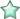 Трудно переоценить важность упражнений по совершенствованию мелкой моторики для развития ребёнка. Один из самых увлекательных способов разработать эти навыки — рисование цветными карандашами и фломастерами. Яркие цвета, забавные дизайны, различные материалы — ни одного малыша не оставит равнодушным красочная коробка фломастеров или цветных карандашей.Карандаши традиционныеНаборы деревянных карандашей с разноцветными грифелями знакомы всем нам с детства. Выбор их на прилавках современных магазинов просто огромен: импортные и отечественные, скромные шестицветные наборы и огромные, состоящие из 32 и более цветов… Карандаши отличаются формой, длиной и толщиной корпуса и многим, многим другим. На что же стоит обратить внимание при покупке? Как подобрать цветные карандаши, наиболее подходящие именно вашему малышу?Для детей до 3 лет лучше выбирать карандаши с трёхгранным корпусом. Пользуясь ими, малышу легко будет научиться правильно располагать пальцы, держать карандаш «щепоткой», как это делают взрослые, а не в кулаке. Еще один плюс трёхгранных карандашей — они не скатываются со стола, поэтому маленькому художнику не придется лишний раз отвлекаться на то, чтобы ловить их или поднимать с пола.Утолщенные шестигранные карандаши с явно выраженными гранями — тоже неплохой вариант. А вот карандаши круглого сечения для малышей нежелательны.
Для начинающих рисовальщиков лучше выбирать карандаши с утолщенным деревянным корпусом около 1 см в диаметре (диаметр стандартного карандаша 0,6-0,7 см), так как маленькие дети часто очень сильно нажимают на карандаш при рисовании, и тонкий грифель от этого будет постоянно ломаться. Но слишком толстый карандаш выбирать тоже не стоит — его трудно будет удержать в маленькой ручке.Важно, чтобы грифель не был слишком хрупким, не крошился внутри корпуса, если ребёнок нечаянно уронит карандаш на пол, и не ломался при заточке.
Карандаши для маленьких детей должны быть достаточно мягкими, тогда рисовать ими крохе будет легко, яркие линии будут получаться без излишнего нажима. На карандашах отечественного производства степень их мягкости или жесткости определяется знакомыми с детства «Т» или «М» и цифрами перед ними. На импортных карандашах обозначения другие: самый мягкий — B, самый твердый — H. А карандаши с пометкой F относятся к категории твердо-мягких.Акварельные карандаши.Ещё один вид карандашей с деревянным корпусом — акварельные. Они совмещают в себе свойства цветных карандашей и акварельных красок. Если провести влажной кисточкой по рисунку, сделанному такими карандашами, то будет казаться, что он сделан акварельными красками.Стержень акварельных карандашей изготовлен из спрессованных акварельных красок по специальной технологии, не позволяющей ему крошиться при использовании. Эти карандаши очень мягкие и гораздо ярче грифельных. Рисовать ими для детей — одно удовольствие.Восковые карандашиВосковые карандаши — тоже отличный подарок маленькому художнику. Наборы для малышей изготавливаются из натурального воска с применением пищевых красителей. Восковые стержни имеют яркий, устойчивый к выцветанию, насыщенный цвет. Эти карандаши не пачкают рук, хотя целиком состоят из пишущего стержня. Рисуют они любым концом и даже боком и таким образом не требуют постоянной подточки. А точить их настолько легко, что даже двухлетний малыш способен справиться с этим самостоятельно.Качественные восковые карандаши очень мягкие и отлично рисуют даже при лёгком нажиме, поэтому подойдут даже совсем маленьким детям. Они легко ложатся, поэтому раскрашивать крупные детали в «малышовых раскрасках» ими гораздо удобнее, чем грифельными.Восковые карандаши хорошо рисуют не только на обычной бумаге, но и на картоне, ватмане, деревянных, глиняных и других шероховатых поверхностях, незаменимы они при изготовлении аппликаций и коллажей. А вот для глянцевой (лощёной) бумаги такие карандаши не подойдут.
Ещё одно достоинство — рисунки, сделанные восковыми карандашами, можно при необходимости стереть обычным ластиком.А вот тонкие линии и мелкие детали восковыми карандашами рисовать неудобно — мягкий стержень стачивается довольно быстро. Слишком тонкие (менее 1 см в диаметре) восковые карандаши  в старательных детских ручках часто ломаются. Для малышей до 3 лет рекомендуем покупать карандаши потолще и с треугольной формой корпуса ).Выбираем фломастерыЕщё больше, чем цветными карандашами, дети любят рисовать фломастерами. Ведь фломастеры оставляют на бумаге яркие и чёткие линии без лишних усилий, а точить их вообще не нужно. Но перед тем как купить красочную коробочку своему малышу, не забудьте внимательно прочитать всё, что на ней написано.
Там обязательно будет указано, что фломастеры не рекомендуются детям младше 3 лет. Вызвано это тем, что любой фломастер содержит мелкие части. В частности — колпачок, предохраняющий пишущий стержень от высыхания.Малышам нужно покупать фломастеры с длинными, достаточно крупными и обязательно вентилируемыми колпачками. Причем на упаковке должна быть пометка, что система вентиляции колпачка соответствует международному стандарту BS 7272/90, по которому вентиляционные отверстия должны пропускать не менее 8 литров воздуха в минуту. Даже если такой колпачок окажется в дыхательных путях, ребенок не задохнется, пока ему будет оказываться помощь.Внимание нужно обратить и на конструкцию самого фломастера. Согласно стандарту NFS 51-205, заглушка должна быть прочно приварена к корпусу. Тогда ребёнок не сможет разобрать фломастер на части и случайно проглотить их или попробовать на вкус чернильный тампон. Кстати, сами чернила, которыми заправлены фломастеры, также должны быть безопасными для детей. Выбирать следует фломастеры с чернилами, не имеющими ярко выраженного специфического запаха, сделанными не на спиртовой, а на водной основе и лучше с добавлением пищевых красителей.Но какими бы безопасными ни были купленные вами фломастеры, рисовать ими малыши должны только в присутствии взрослых.Водорастворимые и нетВозможно, ваша мама, услышав о том, что вы собираетесь купить годовалому сыну фломастеры, будет вас отговаривать, мотивируя это тем, что перепачканного чернилами кроху потом будет очень трудно отмыть. Не расстраивайтесь. Для маленьких любителей бодиарта сейчас легко можно найти водорастворимые фломастеры, которые смываются с детской кожи под струёй воды даже без применения мыла. Такие «водосмываемые» фломастеры, кроме того, очень легко «оживить», если малыш вдруг забудет закрыть их колпачком, и они немного подсохнут. Для этого достаточно лишь опустить их на некоторое время стержнем вниз в ёмкость с водой.Стержень: толстый или тонкийДля малышей до 3 лет лучше выбирать фломастеры с толстым стержнем. Дети в этом возрасте почему-то очень любят стучать фломастерами по столу, и если стержень у фломастера тонкий, то он часто уже после первого же удара «забивается» в корпус. На упаковке качественных детских фломастеров также может присутствовать значок, показывающий форму стержня с этакой «юбочкой», предохраняющий стержень от «забивания». Если у вас растет юный художник, это обозначение, как и знак СЕ — для вас. К тому же раскраски для маленьких детей — обычно с крупными картинками без мелких деталей, и фломастеры с толстым стержнем здесь подойдут как нельзя лучше.
А вот для прорисовки мелких деталей без тонкого стержня никак не обойтись. Так что если ваш малыш любит «мельчить» и к фломастерам относится бережно, смело покупайте ему «тонкие» фломастеры.Со штампамиЕщё одна разновидность фломастеров — фломастеры со штампами. Сняв колпачок с такого фломастера, вместо привычного пишущего стержня вы увидите мини-печать (завитушка, бабочка, дельфинчик и т.п.). Предназначены такие фломастеры для того, чтобы ребёнок мог украсить свои рисунки маленькими декоративными деталями («разбросать» цветочки на полянке или бабочек в небе).Для доскиГигиенисты считают, что маленьким детям полезнее рисовать стоя (и даже лежа), чем сидя. В магазинах сейчас большой выбор различных детских мольбертов, на которых можно рисовать специальными фломастерами, а потом нарисованное стирать тряпочкой. С одних досок стирать нужно непременно сухой тряпкой, с других можно и влажной.Сколько брать цветовДля малышей 1-2 лет достаточно будет набора с 7 цветами радуги плюс чёрный и коричневый. То есть набора из 10-12 цветов вполне достаточно. В целях экономии лучше выбрать марку, где есть также наборы по 6 цветов: часто бывает, что малыш «изрисовывает» (высушивает) основные цвета (красный, жёлтый, синий, зелёный), а остальные фломастеры остаются почти нетронутыми. В таком случае удобно будет «освежить» старый набор из 12 цветов, докупив новый из 6 фломастеров и заменив подсохшие фломастеры новыми.Когда цветов слишком много, маленькие дети теряются и отвлекаются от процесса рисования. Наборы из 24 цветов, а тем более из 36 предназначены для деток постарше, покупать их целесообразно ближе к 5-му дню рождения малыша. В этом возрасте дети обычно уже довольно аккуратно раскрашивают средне-детализированные картинки, и им интересно работать с оттенками. Кстати, не лишним будет вам самим освежить названия этих 36 цветов и выучить их с ребёнком.
Выбирая детскую канцелярию, внимательно отнеситесь к безопасности — покупайте товары только проверенных сертифицированных марок. Как выбрать краски для ребенка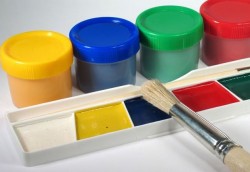 Рисование – одно из любимых занятий ребенка. Фантазия без труда подскажет малышу огромное количество  сюжетов. А задача родителей – обеспечить его безопасными и хорошими красками.Нужно проследит, чтобы ребенок пользовался красками, предназначенными специально для творчества детей. Выбор зависит от жанра, в котором будет работать малыш.Пальчиковые краски для детей. Рисование пальчиковыми красками значительно отличается от рисования обычной кисточкой – малыш создает рисунок непосредственно руками. Существует несколько  разновидностей  пальчиковых красок. Все они выпускаются в наборах. В каждом наборе до 6 цветов. Детские краски для рисования в ваннойЕсли ваш ребенок очень любит рисовать – выбирайте наборы для детского творчества в ванной.  Купание превратиться в увлекательную игру, если малыш будет рисовать красками, сидя в воде!В основном, наборы, предназначенные для детей старше трех лет. Они состоят из нескольких баночек с красками. Также туда могут входить мочалки-рукавички, фигурки морских животных, кисточки. Краски предназначены для нанесения на кафельную плитку и саму ванну. Они легко смываются водой,  а рукавичкой можно стирать творение с поверхности, освобождая место для новых шедевров. Такие краски имеют приятный запах и безопасны для детей.Ребенок рисует на лице?  Малыш хочет нарисовать на своих щеках ромашки или раскрасить живот под божью коровку? Нет ничего проще! Для этого купите ему краски для детского боди-арта. Эти яркие безопасные краски, просты в употреблении, легко и быстро смываются водой с мылом. Существуют различные наборы детских красок для тела, состоящие из 10, 8 и 3 цветов.Выбираем краски для ребенка по возрастуПока малыш полностью не освоил эту технику, предложите ему простой набор, состоящий из трех-четырех тюбиков с красками. Благодаря особому наконечнику тюбиками легко пользоваться, и они рисуют более аккуратно, чем кисточка. Ребенку будет легко удерживать тюбики в руке благодаря их особой конструкции, приспособленной для детских рук. Эти краски не токсичны и не имеют запаха.
- Когда художник немного подрастет, позвольте ему рисовать акварельными красками и обычной кисточкой. Есть наборы, состоящие из 4, 6, 10, 12 цветов. Этого количества оттенков вполне достаточно для  начала развития творческого мышления. Как правило, детские акварельные наборы содержат краски ярких и привлекательных цветов, что способствует расширению цветового восприятия ребенка. Преимуществом некоторых наборов является расположение цветов от теплой цветовой гаммы к холодной, что дает ребенку представление о цветовой гармонии и организует его, позволяя легко найти нужный цвет.Имейте в виду, что гуашь для рисования кисточкой, равно как и пастель, рекомендованы детям старше 5 лет.Выбираем краски для ребенка. Полезные советыПокупая краски, постарайтесь получить максимум информации о товаре. Узнайте фирменное наименование и место нахождения изготовителя; стандарты, которым соответствуют краски (сведения о подтверждении его соответствия установленным требованиям); правила эффективного и безопасного использования; срок годности. Очень важно, чтобы вся информация о товаре была на русском языке. Чем больше сведений о красках содержится в сопроводительных документах, тем больше шансов купить безопасную продукцию высокого качества.Выбираем пластилинПластилин – замечательный материал. Лепить из него просто и увлекательно, особенно детям. Можно лепить всей семьей и с друзьями, затем составить настоящую картину или композицию, придумать сказку. К тому же лепка из пластилина очень полезна для развития воображения у детей, ловкости и подвижности маленьких пальчиков.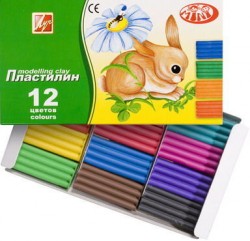 Многие родители не знают, как лепить из такого красивого и пластичного материала, им кажется, что это трудно. На самом деле, научившись лепить самые простые фигурки, потом можно легко освоить более сложные приемы и техники лепки из пластилина.Пластилин – это несохнущая масса, которая пригодна для лепки мелких моделей. Основным свойством пластилина является пластичность и тягучесть, что можно установить с помощью простого теста.Не менее важное свойство пластилина – способность застывать при охлаждении. Если материал чересчур размягчился, то он перестает держать форму, работать с ним становится невозможно. Чтобы привести пластилин в рабочее состояние, его надо просто подержать в холодильнике или холодной воде.Разница между отечественным и импортным пластилином состоит в основном только в насыщенности цветовой гаммы. Импортный пластилин, как правило, очень яркий, иногда ароматизированный, содержит блестки. Некоторые сорта импортного пластилина при нагревании твердеют, после чего его можно полировать, резать и т.п. Из такого пластилина можно делать более долговечные поделки, например бижутерию, статуэтки и пр.В настоящее время существует огромное множество различных видов и сортов пластилина и пластилиновой массы для лепки. В основном их изготавливают без использования вредных добавок на растительной основе. Такой пластилин не пачкает руки, имеет пластичную и мягкую консистенцию, к тому же легко удаляется с гладких и ворсистых поверхностей, не оставляя жирных следов. Кроме того, легко смывается теплой водой.Самым распространенным для детского творчества является восковой пластилин. В стандартный набор, как правило входят шесть и более цветов и стеков. В магазинах также можно увидеть замечательный флюоресцентный пластилин, который светится в темноте. С помощью такого материала можно выполнить самые интересные поделки – от светящихся звезд на потолке до оригинальных аппликаций.Так называемый застывающий пластилин обычно имеет весьма яркие цвета и отличается легкостью. В течение суток фигурка из такого пластилина застывает и может служить настоящей игрушкой или в виде статуэтки украшать детскую комнату. Застывающий пластилин – это прекрасный материал для изготовления елочных игрушек или кукол, но нужно учитывать то, что если детали подсохли, они могут плохо приклеиваться друг к другу. Стоимость застывающего пластилина значительно превышает стоимость обычного воскового.Удивительным и интересным материалом для лепки является шариковый пластилин. Он не липнет к рукам и одежде, но необратимо застывает через несколько часов пребывания на воздухе. Из такого материала можно лепить самые разнообразные поделки, которые будут долго храниться. Шариковый пластилин представляет собой массу из маленьких пенопластовых шариков, которые соединяются между собой тоненькими клеевыми прожилками. Цвета можно легко смешать друг с другом, получая необычные оттенки. Существует несколько видов шарикового пластилина: невысыхающий, высыхающий, скульптурный, мелкозернистый. Цветовая гамма набора из шарикового пластилина может быть классической, неоновой и с блестками. Упаковывают такой пластилин обычно в пластиковые контейнеры, дисплеи или блистеры.***Покупая пачку пластилина для своего ребёнка, родителям, прежде всего, следует обратить внимание на содержание в нём токсичных веществ и лепные качества. Чтобы творчество стало приятным, материал должен быстро согреваться в руках, становиться эластичным и податливым. Хороший пластилин, как правило не крошится, тает, оставляя жирные пятна на поверхности и руках. Его легко катать как руками, так и по любой поверхности. Кусочки должны легко лепиться друг к другу, а слепленная фигура не распадаться на составные части. Хороший восковой пластилин не должен высыхать на воздухе, а после работы легко отмываться с рук водой с мылом.Выбирая для ребёнка затвердевающий пластилин, следует внимательно прочитать инструкцию по применению и выяснить состав материала, чтобы в нем не было вредных примесей.***Лепка из пластилина занимает особое место в развитии ребёнка, так как способствует формированию художественного вкуса, пространственного мышления, воображения. Во время лепки происходит массаж определенных точек на ладонях и пальцах малыша, активизирующие работу клеток головного мозга, а вместе с этим развиваются речь и интеллект ребёнка. Кроме того, лепку можно превратить в увлекательную и полезную игру.Изобразительная деятельность дошкольниковДома следует продолжать работу по изобразительной деятельности, начатую в детском саду. Создайте для ребёнка условия: выделите место для рисования, лепки, подберите разный материал (гуашь, акварель, фломастеры, цветные восковые мелки, уголь, карандаши и пр.)РисованиеВажно понять, какой материал ребёнок любит, чаще выбирает, но, может быть, он не знает выразительности других материалов. Покажите ему некоторые приёмы. Например, размывание акварели, создание новых оттенков, цветов.Дома дети чаще рисуют то, что они хотят. И содержание рисунка показывает, что нравится малышу, что у него лучше получается. Попросите ребёнка рассказать о том, что он нарисовал, помогите выделить некоторые средства выразительности (Как ты нарисовал злого волка, добрую собаку? Почему выбрал этот цвет? И пр.). Такие вопросы заставляют его задуматься, перейти к сознательному отбору признаков персонажа. Предложите нарисовать то, что он увидел на прогулке в парке, после посещения зоопарка, после чтения любимой книги, передать в рисунке сюжет знакомой песни.Рисунки нужно подписывать, ставить дату. Научите этому ребёнка. Желательно  придумывать цели рисования: пригласительный билет, рисунок на память, портрет мамы, бабушки, папы, картину для украшения своей комнаты.Работы большого формата малыш может выполнять в течении определённого срока, постепенно дополняя свою картину. Например нарисовать свою улицу: сначала много домов, потом транспорт деревья, того, кто живёт в домах( смотрят в окна, стоят на балконе), идущих по улице и т. д. Содержимое может расширяться, дополняться, пока у ребёнка есть интерес. Сделайте рамку и украсьте рисунком свой дом, поищите место для него вместе с маленьким художником.ЛепкаПусть дома малыши лепят из глины и пластилина. Если пластилиновую фигуру опустить в горячую воду, она станет твёрдой. Чаще всего дошкольник лепит тех животных, которых хорошо знает( кошки, собаки),кого представляет по сказкам, фильмам. Предложите ему вылепить зверей, которых он видел в зоопарке. Обсудите с ребёнком, что он будет лепить.  Интересно лепить из теста, вспомните лепку « жаворонка» весной.АппликацияВ аппликации дети создают по преимуществу композиции для украшения дома к празднику (Новому году, дню рождения).Дошкольнику будет интересно сделать костюмы и украсить их, смастерить пригласительные билеты для гостей. Возможно ,увлечёт выполнение картины из мозаики. Сначала нужно заготовить много треугольников и из них выполнить на бумаге необыкновенных птиц, зверей, деревья.Собирайте детские работы, периодически рассматривайте их, устраивайте выставки по самой любой теме. Ребёнок совсем по -новому увидит свои рисунки, аппликации, лепку. Может быть, он и не станет художником, но будет видеть окружающий мир другими глазами.Изобразительное искусствоЗнакомя своих детей с изобразительным искусством, рассматривайте вместе с ними детские книги или репродукции картин:-Что изображено? Какое настроение персонажа (грустный, весёлый, задумчивый)?-Какие чувства вызывает у тебя этот образ радости, грусти)?-Как украшен костюм героя сказки?-Как природа помогает понять настроение героя произведения?-Какое произведение искусства тебе больше всего нравится?Рассматривайте с детьми произведения искусства в соответствии с теми задачами, которые решаются в данный период на занятиях. Например, дымковские игрушки или их изображения на иллюстрации. Предложите ребёнку найти близкие образы, вылепить из них и придумать про него интересную историю.